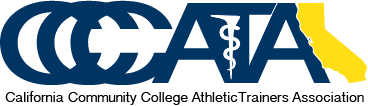 (Insert College Logo if desired)What to Expect; Adjustments Because of Covid-19Before you will be allowed to start participating you MUST complete the Covid-19 Screening and Risk form and complete the Covid-19 education on CanvasIf you have had Covid-19, please contact the athletic trainers immediately to begin the process of getting you clearedAll new athletes will still be required to complete a physical and paperworkAll returning athletes will still be required to complete a health screen and paperworkEvery day before participation, you MUST have your temperature taken and answer questions about Covid-19 Symptoms.This will be done in the hallway in the basement of the H buildingEnter through the front doors and proceed down the stairsIf you have a fever of 100.4o or above, you will be sent home and cannot return until you have been fever free for 3 daysIf you answer yes to the symptom questions, you will also be sent home given direction on when you can returnIt may also be determined that you need to get a Covid-19 testFace mask and social distancing are currently required on campusThis will be relaxed as county rules allowPlease bring your own, filled water bottles for athletic activitiesWe are working on ways for you to refill the bottles during your activityIf you are injured the athletic training facility will be openReport all injuries immediately to the athletic trainersYou will need an appointment for daily treatment and rehabilitationIce bags will be available after activitiesIf anyone test positive for Covid-19 during the seasonThe individual who test positive will be isolated away from the team for at least 10 daysThey will need physician’s clearance and a negative test to returnAny individual who was in close contact with the person who tested positive while they were infectious will be required to quarantine themselves for at least 14 days from their last contact with the person who tested positive